BESLENME DOSTU OKUL PROJESİBEDEN KİTLE ENDEKSİ ÖLÇÜMLERİÖğrencilerin büyümeleri boy kilo artışları uzman ekip tarafından gerekli kontroller yapılarak tespit edildi. Risk grubundaki öğrenciler belirlendi. 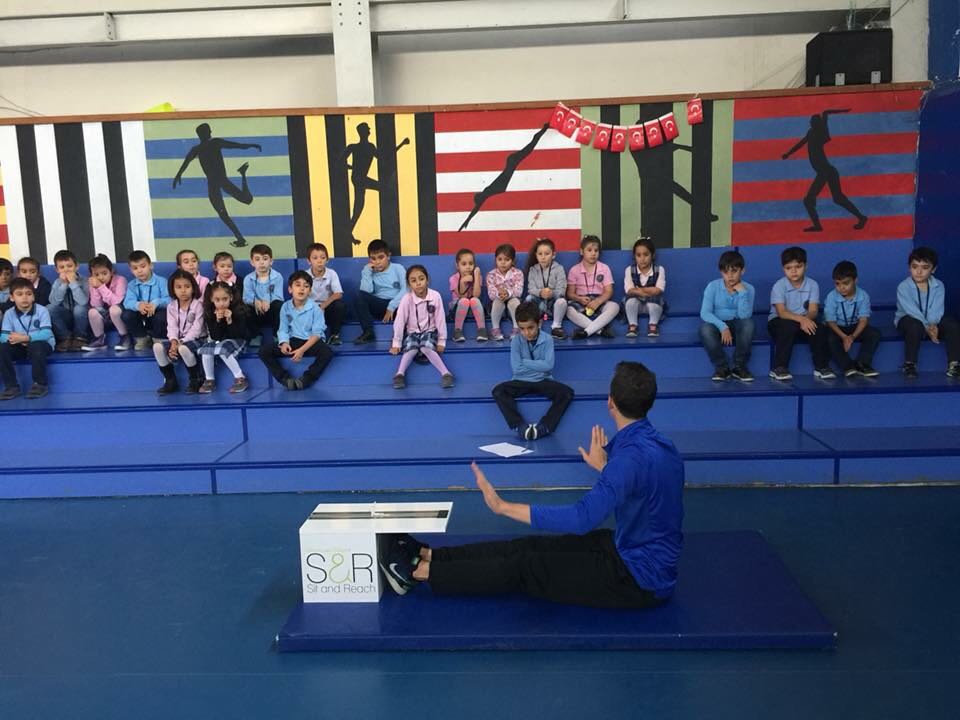 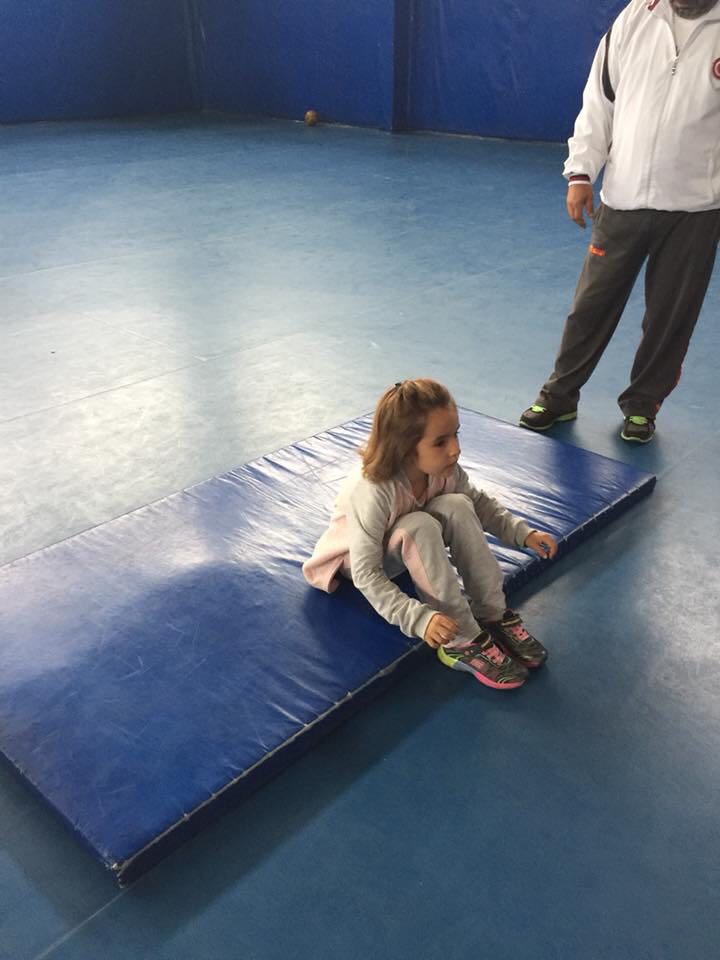 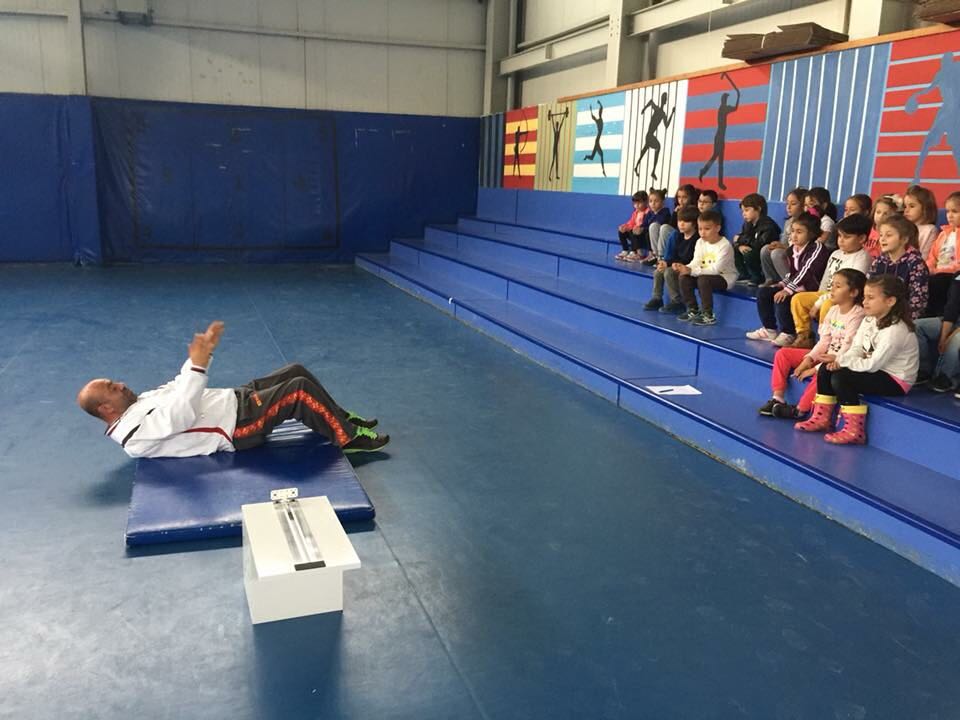 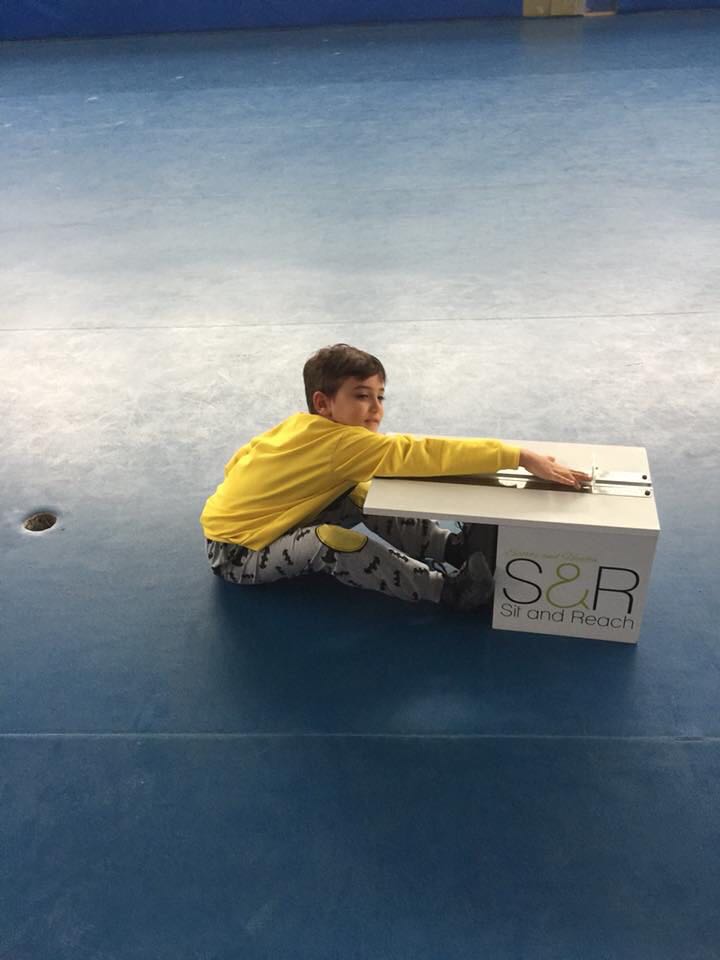 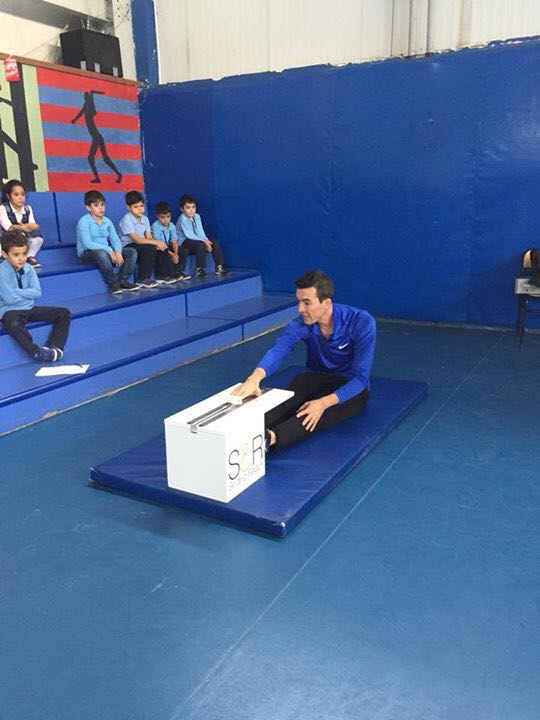 Yapılan değerlendirmeler sonucu beslenme ve sağlık bilgisi formları dolduruldu